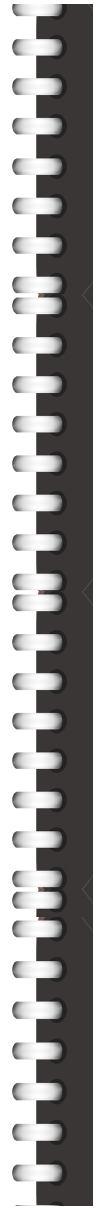 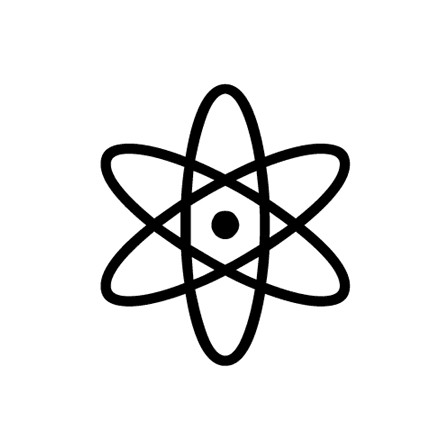 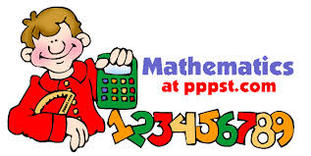 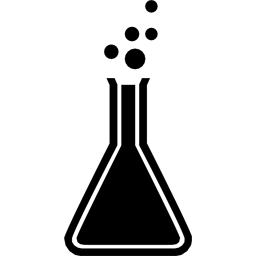 DAILY EXPECTATIONS TRACKERTo ensure EVERY student is doing what he/she needs to do, I am holding you accountable to follow daily class expectations.Following each expectation = 5 pointsMAX # of points = 100 pointsIt is YOUR RESPONSIBILITY that Ms. Francois stamps/checks this by the end of the period. You CANNOT get it any other time!!!!!You will NOT receive a check if you did not follow all classroom policies or actively work on the practice problems during the allotted class time. Ms. Francois is the final judge about you following daily expectations.Table of contentsContact informationEmail:  pfrancois@hs-gc.org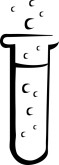 Website: msfrancoischem.weebly.comDefining DensityWhich is heavier? A pound of paper or a pound of rocks? Why?Calculating DensityFormula for Density can be found in Table ______ of the reference tableSuppose you have a gold ring that weights 7.50g and has a volume of 0.388 mL. What is the density of that gold ring?2. If two objects have the same mass, what must be true? Choose the correct answer (s):They have the same volumeThey are made of the same materialThey contain the same amount of matterThey have the same density3. Which element has the greatest density at STP?calciumcarbonchlorinecopperYOU TRY:Which element has the greatest density at STP?ScandiumSiliconSeleniumSodiumIdentifying Matter Using DensityEach type of substance has a ________________ density.To find the density of an object, you can look at ____________________ of the reference tableExample:Density of Gold: _________________________Question: A shiny, gold-colored bar of metal weighing 57.3 g has a volume of 4.7cm3. Is the bar of metal pure gold? Explain your answer.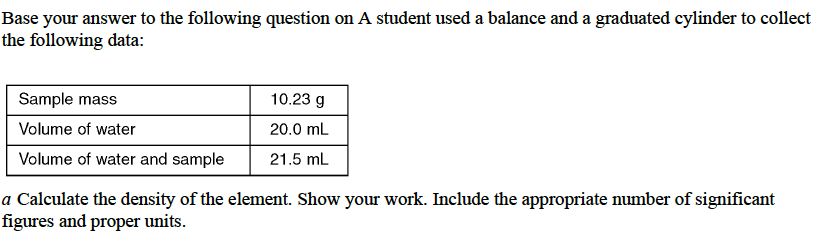 1. What is the density of an 84.7g sample of an unknown substance if the sample occupies 49.6cm3 of space?2. Suppose you have a penny that has the mass of 2.6g and a volume of 0.36 cm3.  Does it have the same density as two pennies together? Why or why not? Show work to prove your answer. Explain your answer.3. You have a 35 ml solution with a mass of 43 grams. Will this solution float in water or not? Explain your reasoning and show your work. (Remember the density of water = 1 g/mL. Things float with a lower density than water and things sink with a higher density than water).4. I want to create a density bottle with 3 solutions called A, B and C. I put 45 ml of solution A with a mass of 65 grams. I put 15 ml of solution B with a mass of 23 grams and I put 100 ml of solution C with a mass of 130 grams in a bottle. Calculate the densities of each and draw a model of how the 3 liquids will layer. Show all work. Solving for Mass and Volume Using DensityQuestion solving for volume: The volume of dry air measured ay 25oC is 1.9 x 10-3 cm3. What is the volume of air of 50.0g of air?Question solving for mass: The density of water is 1 g/ml.  What mass does 30 ml of water have?YOU TRY: You were given 10g cubes of lithium, aluminum, and lead. Using the reference table to find the density, solve for the volume of each element.YOU TRY continued: What happens to the volume if you now had 10g spheres of lithium, aluminum and lead? Explain AND show your reasoning.Two objects each have a mass of 5.0g. One has a density of 2.7 g/cm3 and the other has a density of 8.4 g/cm3. Which object has a larger volume? Explain your thinking.If the density of a diamond is 3.5 g/cm3, what would be the mass of a diamond whose volume is .5 cm3?The density of a substance is 1.63 g/mL. What is the mass of 0.25 mL of the substance in grams?What volume does 5g of copper occupy?What is the mass of a 450 cm³ block of silicon?Step 1: Measure the left side of your desk with the top of your thumb. Top of your thumb = about 1 inch. How long is the side of the desk in inches?  Do it 3 times.Step 2: Measure side of desk with the ruler? How long is the side of the desk in inches? Do it 3 times.Which form of measurement is a better form of measurement? Why?Defining Accuracy and PrecisionPrecision vs. Accuracy Activity                  Trial 1:                             Trial 2:                                 Trial 3: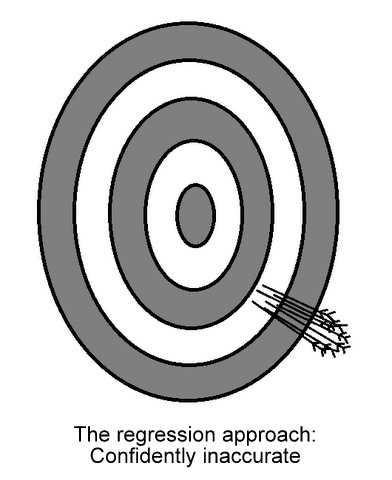 Accurate? ___________       Accurate? ___________       Accurate? ___________     Precise? _____________        Precise? _____________        Precise? _____________Explain your reason for Trial 1:Explain your reason for Trial 2:Explain your reason for Trial 3:What is the most precise lab equipment?When measuring, the ___________________ the increments (tick marks), the more precise.because ________________________________________________________________________________________________________________________________________________________________Choose which graduated cylinder will give you the most accurate reading? The most precise reading? Explain your reasoning.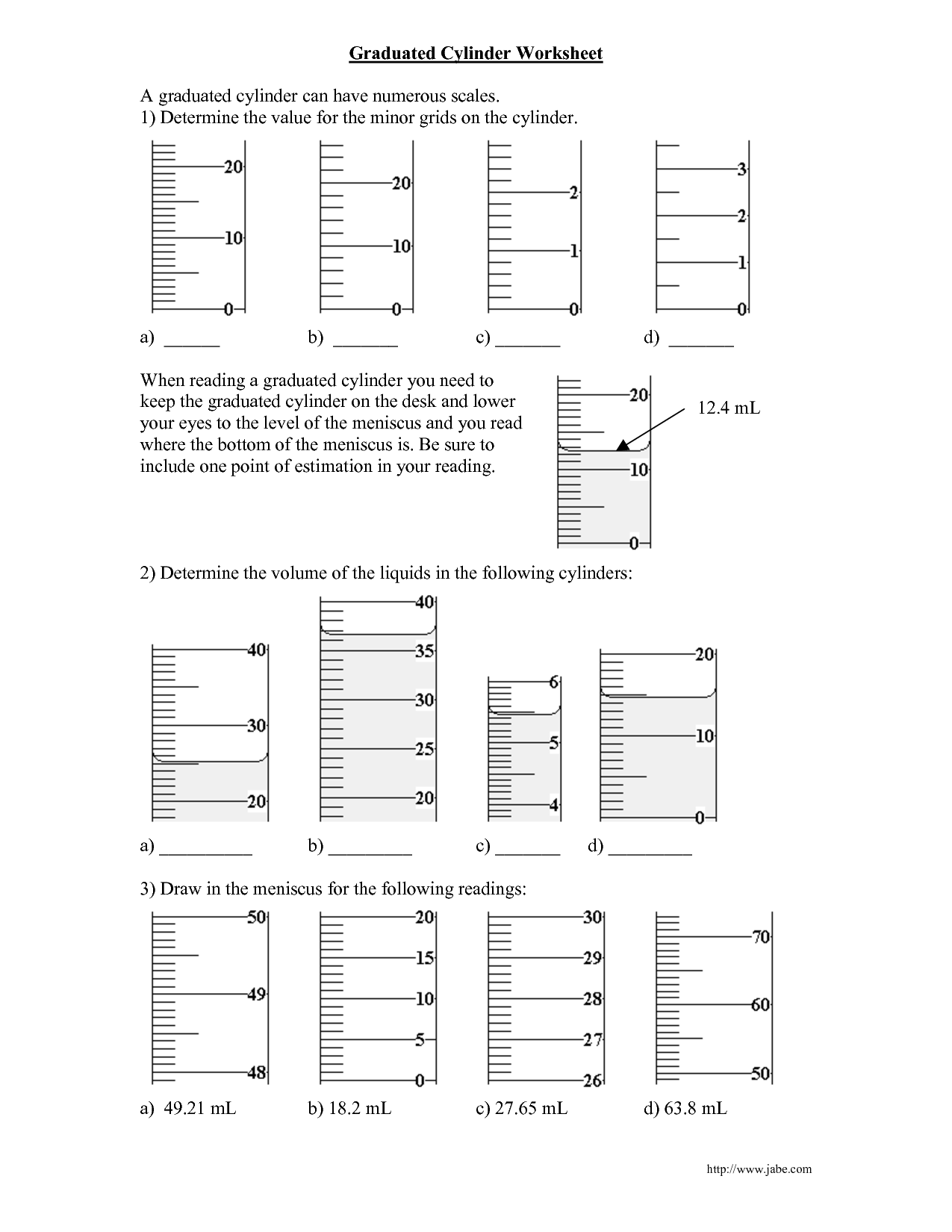 Scenario: A group of five friends are playing darts after school.  Each group member shoots one dart.Criteria: The group’s shooting is imprecise and inaccurate.(Use the paper to draw a dartboard and darts.  Make sure to explain why your picture depicts shooting that is imprecise and inaccurate).Scenario: A group of five friends are playing darts after school.  Each group member shoots one dart.Criteria: The group’s shooting is precise and accurate.(Use the paper to draw a dartboard and darts.  Make sure to explain why your picture depicts shooting that is imprecise and inaccurate).I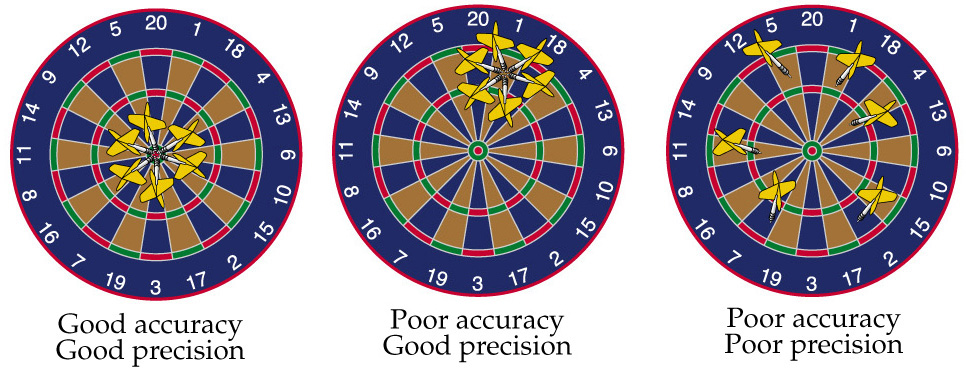 Label each dart by describing how accurate and precise each are.A graduated cylinder with increments of .5mL and a graduated cylinder with increments of 0.1 mL. Which is more precise? Which ruler is more precise? Explain your answer.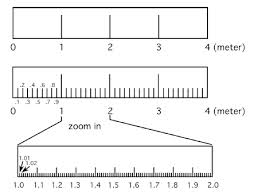 Looking at ErrorTo evaluate error, we use the ___________________________ formula which is found in ______________________ of the reference table1. Alpha measured the boiling point of water to be 99.1oC. Calculate the percent error.2. A student measures the mass and volume of a piece of aluminum. The measurements are 25.6 grams and 9.1 cubic centimeters. The student calculates the density of the aluminum. What is the percent error of the student’s calculated density of aluminum?Base your answer on A student used a balance and a graduated cylinder to collect the following data.  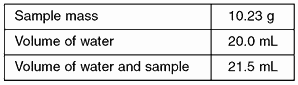 a Calculate the density of the element. Show your work. b If the accepted value is 6.93 grams per milliliter, calculate the percent error. 1. A student takes an object with an accepted mass of 200.00 grams and masses it on his own balance. He records the mass of the object as 196.5 g.	What is his percent error?2. The experimentally obtained value for the melting point of a substance is 51.0oC and the accepted value for the melting point of this same substance is 53.0 oC. What is the percent error for this experimental value?3. If the observed value for a density is 0.80 g/ml and the accepted value is 0.70 g/ml, what is the percent error?I4. A student found the boiling point of a liquid to be . If the liquid's actual boiling point is , the experimental percent error is equal to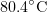 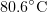 5. In an experiment the gram atomic mass of magnesium was determined to be 24.7. Compared to the accepted value 24.3, the percent error for this determination was6. In an experiment, a student found 18.6% by mass of water in a sample of BaCl2 • 2H2O. The accepted value is 14.8%. What was the student's experimental percent error?Arrive on TimeParticipation in ClassBehaviorClasswork effortHomework completionMondayTuesdayWednesdayThursdayFriday1.5Solving Density1.6Solving Mass and Volume1.7Precision and Accuracy1.8Percent ErrorAim:Objective:Real world connection:Vocabulary: *Density * Mass * Volume * Think-InkJot down your answer to the question.Pair-ShareWrite down what your other group members wrote down.WordDefinitionMass VolumeDensityFormula for DensityF = ________________L = ____________________P = ________________S = _____________________F = ________________L = ____________________P = ________________S = _____________________Aim:Objective:Real world connection:Vocabulary: *Density * Mass * Volume * F = ________________L = ____________________P = ________________S = _____________________F = ________________L = ____________________P = ________________S = _____________________Aim:Objective:Real world connection:Vocabulary: *Precision * Accuracy * Trial 1Trial 2Trial 3Trial 1Trial 2Trial 3WordDefinitionAccuracyPrecisionAim:Objective:Real world connection:Vocabulary: *Percent Error * Measure Value * Accepted Value * Formula for Percent Error*Answers must be positive & have % signWordDefinitionMeasured valueAccepted valueF = ________________L = ____________________P = ________________S = _____________________a. 1%b. 2%c. 3%d.4%a. 0.17%b. 0.14%c. 17.%d.14.%a.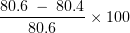 b. 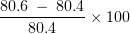 c. 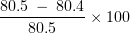 d. 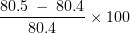 a. 0.400b.1.65c. 24.7d. 98.4a. 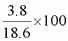 b.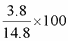 c. 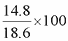 d. 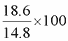 